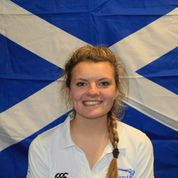 Name: Georgia ‘G’ Egan					Age: 19					Day Job: StudentPlaying Position: Attack					First Trained with Scotland: 2013					Number of International Caps: 0What motivates you to train?I want to be able to perform at the best of my ability in big games and not drop my game because I am not fit enoughHow do you prepare for a match?I always have some sort of sugary sweet beforehand and usually something like a mars bar straight after the gameWhat is the best thing about lacrosse?I love the team, and the enthusiasm everyone brings with them. I always look forward to playing even if I’m not feeling 100%What is your lacrosse goal or dream?I would love to be selected for the next World Cup, it is my aim to get fit enough to be right at the top of my game for itWhen you’re not playing lacrosse, where would we find you?In the gym or the library, and if I’m not there I’m usually eating nachos somewhere!Who inspired you?My brother, really inspires me to work hard and achieve everything I can. He has proved this many times over the years. 